1. Приобретение и установка детской площадки в д. Мало-Молева по ул.ЦентральнаяОбъем финансирования:Всего, 99,50 тыс. рублейВ т.ч. из местного бюджета 12,089 тыс. рублейПодрядчик - ООО "Спортконтур"Срок реализации - 15 декабря 2015Фотографии до: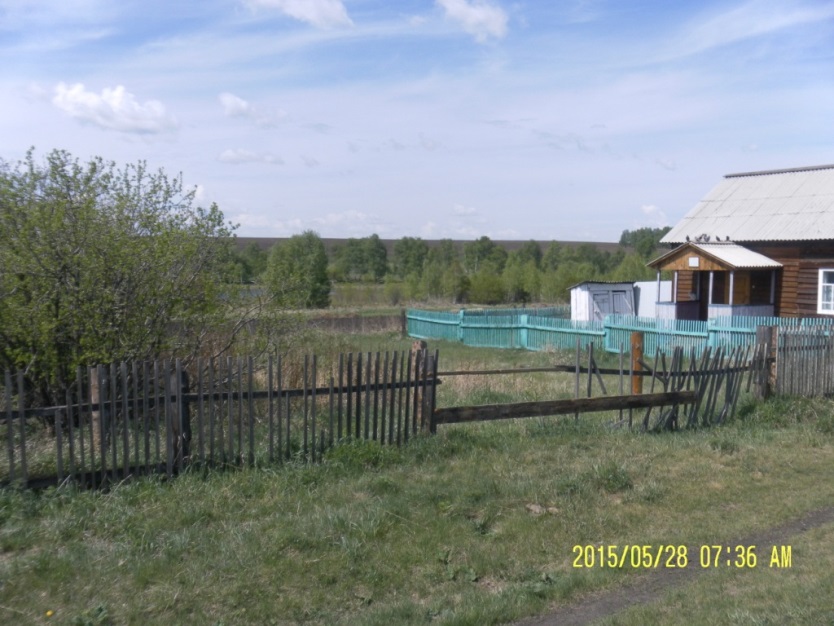 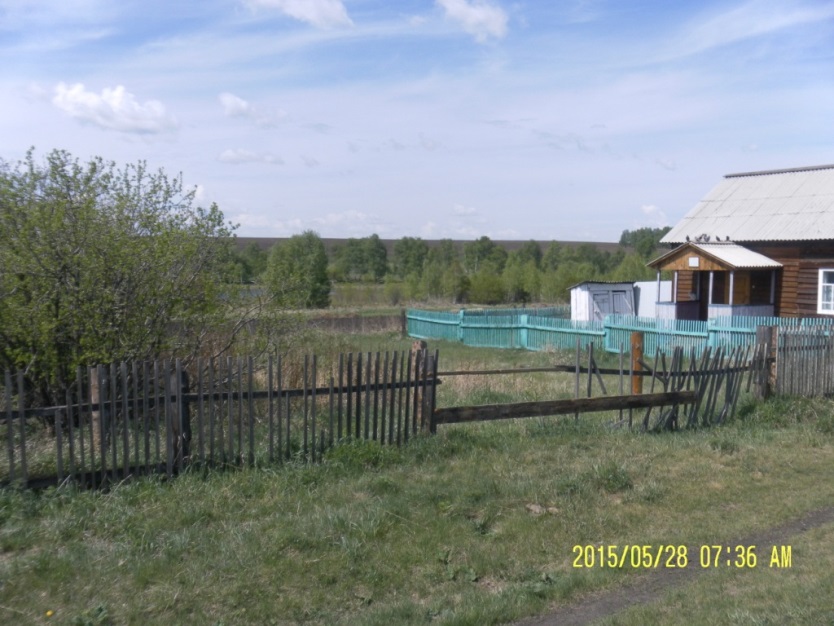 Фотографии после: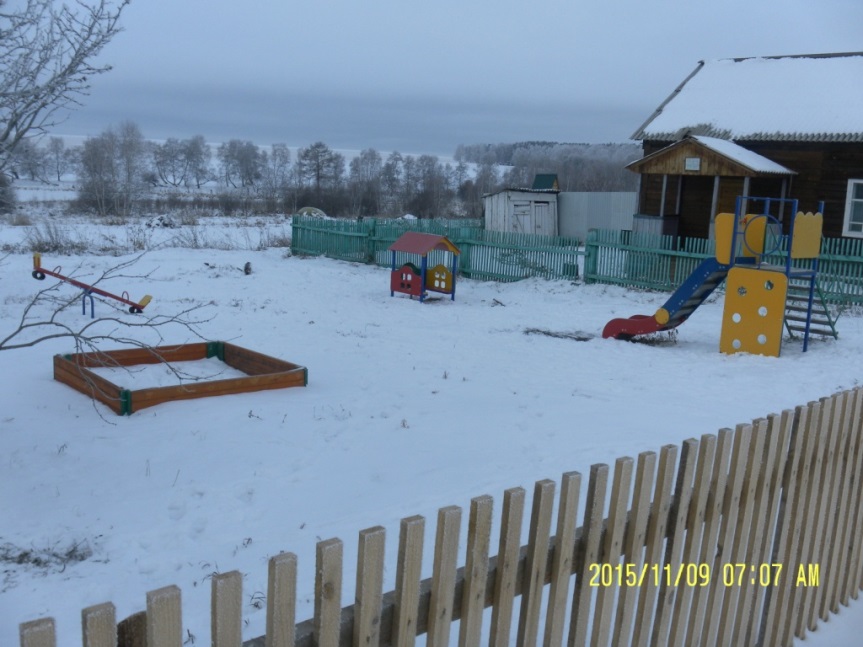 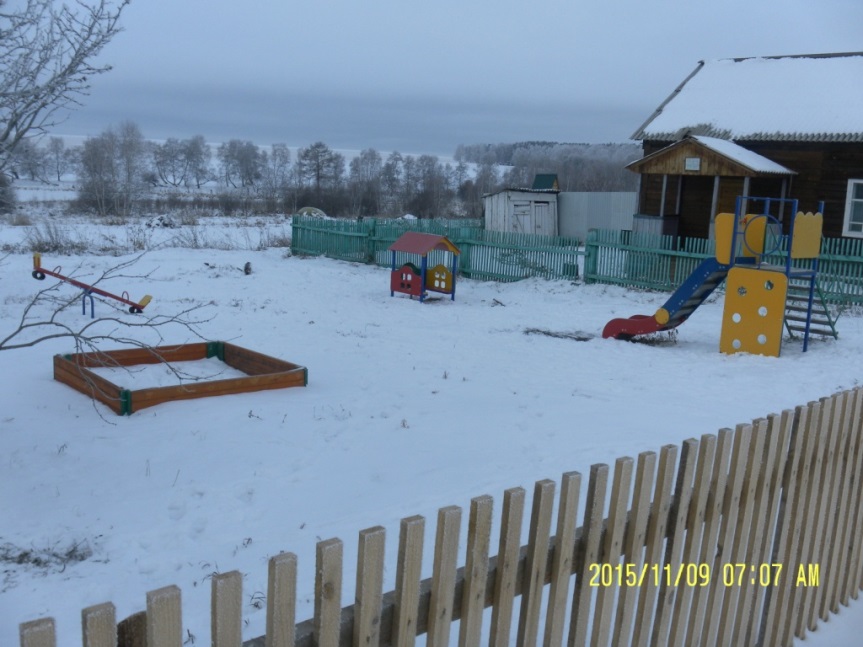 2. Текущий ремонт окон в МБУК ИКЦ МО "Могоенок"Объем финансирования:Всего, 77856,00 тыс. рублейВ т.ч. из местного бюджета 0 тыс. рублейПодрядчик - ООО "Окна плюс"Срок реализации - 15 декабря 2015Фотографии до: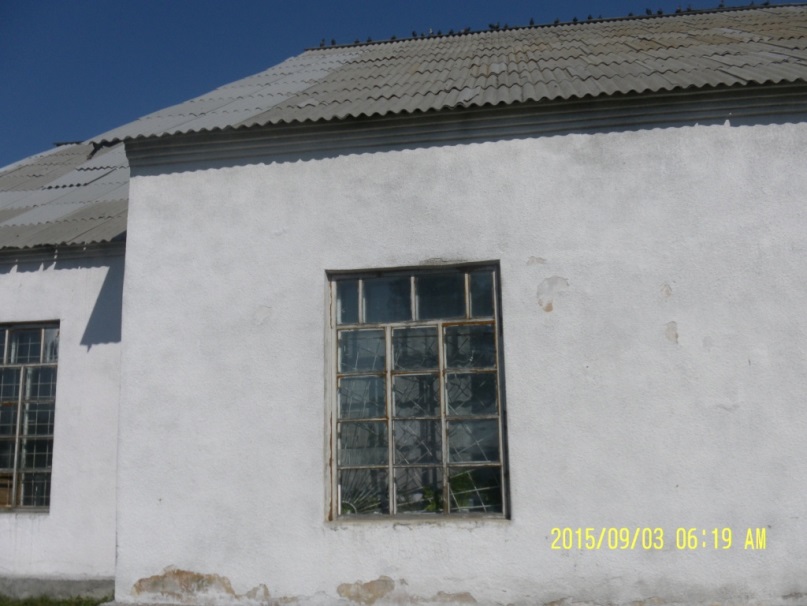 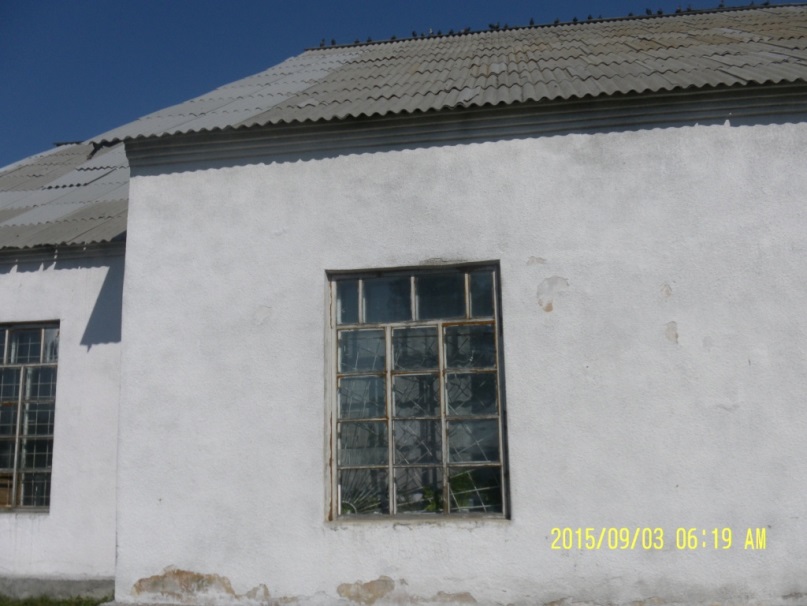 Фотографии после: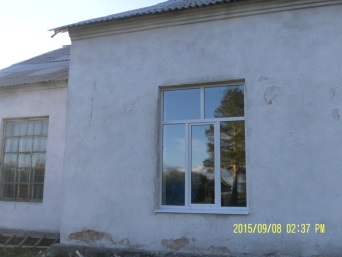 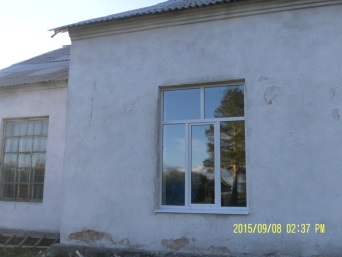 3. Текущий ремонт потолка, стен, дверей, окон здания сельского клуба в д.БерестенниковаОбъем финансирования:Всего, 64,433 тыс. рублейВ т.ч. из местного бюджета 0 тыс. рублейПодрядчик - ИП Чергисханов А. Д.Срок реализации - 15 декабря 2015Фотографии до:Фотографии после: